Схема установки (нужное обвести)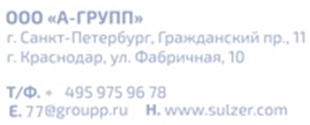 Опросный листна консольные насосыОпросный листна консольные насосыОпросный листна консольные насосыОпросный листна консольные насосыОбъект и его адресОбъект и его адресКомпанияКомпанияКонтактное лицоКонтактное лицоТелефонТелефонE-mailНаименование цеха, участка, технологической линииНаименование цеха, участка, технологической линииНаименование цеха, участка, технологической линииНаименование цеха, участка, технологической линииНаименование цеха, участка, технологической линииТехнологическая позиция насосаТехнологическая позиция насосаТехнологическая позиция насосаТехнологическая позиция насосаТехнологическая позиция насосаНазначение насосаНазначение насосаНазначение насосаНазначение насосаНазначение насосаКонструктивное исполнение Конструктивное исполнение Конструктивное исполнение Конструктивное исполнение Конструктивное исполнение горизонтальныйвертикальныйвертикальныйвертикальныйТребуемые рабочие характеристики:Требуемые рабочие характеристики:Требуемые рабочие характеристики:Требуемые рабочие характеристики:Требуемые рабочие характеристики:Подача м3/чм3/чм3/чНапорммРежим работы (непрерывный, периодический)Режим работы (непрерывный, периодический)Режим работы (непрерывный, периодический)Режим работы (непрерывный, периодический)Режим работы (непрерывный, периодический)Перекачиваемая среда  и ее свойства:Перекачиваемая среда  и ее свойства:Перекачиваемая среда  и ее свойства:Перекачиваемая среда  и ее свойства:Перекачиваемая среда  и ее свойства:Наименование перекачиваемой средыНаименование перекачиваемой средыНаименование перекачиваемой средыНаименование перекачиваемой средыНаименование перекачиваемой средыКонцентрация растворенного веществаКонцентрация растворенного веществаКонцентрация растворенного вещества%Рабочая температураРабочая температураРабочая температураССПлотностьПлотностьПлотностькг/м3Вязкость при рабочей температуреВязкость при рабочей температуреВязкость при рабочей температуресПзсПзДавление насыщенных паров при рабочей температуре (если требуется)Давление насыщенных паров при рабочей температуре (если требуется)Давление насыщенных паров при рабочей температуре (если требуется)МПарН (для водных растворов), химсоставрН (для водных растворов), химсоставрН (для водных растворов), химсоставрН (для водных растворов), химсоставрН (для водных растворов), химсоставСклонность к кристаллизации,выпадению осадкаСклонность к кристаллизации,выпадению осадкаСклонность к кристаллизации,выпадению осадкаСклонность к кристаллизации,выпадению осадкаСклонность к кристаллизации,выпадению осадкаХарактеристика твёрдых включений:Характеристика твёрдых включений:Характеристика твёрдых включений:Характеристика твёрдых включений:Характеристика твёрдых включений:Количество взвешенных твердых частиц Количество взвешенных твердых частиц Количество взвешенных твердых частиц г/лРазмер частицРазмер частицРазмер частицммммПлотность частиц, Плотность частиц, Плотность частиц, кг/м3Степень абразивности(да, нет, среднеабразивно)Степень абразивности(да, нет, среднеабразивно)Степень абразивности(да, нет, среднеабразивно)Степень абразивности(да, нет, среднеабразивно)Степень абразивности(да, нет, среднеабразивно)Конструктивные особенности,комплектацияКонструктивные особенности,комплектацияКонструктивные особенности,комплектацияКонструктивные особенности,комплектацияКонструктивные особенности,комплектацияНеобходимость регулируемого привода(частотный преобразователь)Необходимость регулируемого привода(частотный преобразователь)Необходимость регулируемого привода(частотный преобразователь)Необходимость регулируемого привода(частотный преобразователь)Необходимость регулируемого привода(частотный преобразователь)Возможность установки клиноременногоприводаВозможность установки клиноременногоприводаВозможность установки клиноременногоприводаВозможность установки клиноременногоприводаВозможность установки клиноременногоприводаТип уплотнения(сальник, механическое, динамическое)Тип уплотнения(сальник, механическое, динамическое)Тип уплотнения(сальник, механическое, динамическое)Тип уплотнения(сальник, механическое, динамическое)Тип уплотнения(сальник, механическое, динамическое)Тип смазки (жидкая, консистентная )Тип смазки (жидкая, консистентная )Тип смазки (жидкая, консистентная )Тип смазки (жидкая, консистентная )Тип смазки (жидкая, консистентная )Характеристика помещения по пожароопасностиХарактеристика помещения по пожароопасностиХарактеристика помещения по пожароопасностиХарактеристика помещения по пожароопасностиХарактеристика помещения по пожароопасностиZ1Z2